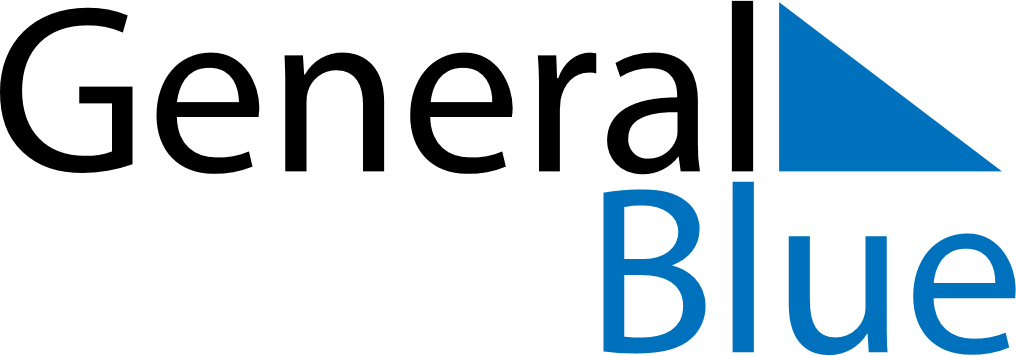 August 2021August 2021August 2021August 2021BrazilBrazilBrazilMondayTuesdayWednesdayThursdayFridaySaturdaySaturdaySunday123456778Father’s Day910111213141415161718192021212223242526272828293031